      В рамках місячника методичної роботи викладачем Ящук Оксаною Анатоліївною проведено відкритий урок  в  групі 1-2 Б  з предмету « Технологія кам’яних робіт»  на тему «Декоративна  кладка та її варіанти». Особливістю  уроку було те, що  викладач  під час проведення уроку застосувала інтерактивні методи навчальної діяльності, зокрема  використала   QR-коди, що дало можливість за допомогою сканера матричних  кодів смартфонів здобувачів освіти  розмістити  навчальну інформацію  на екранах їх смартфонів  та здійснити  швидку перевірку знань  кожного  здобувача освіти. 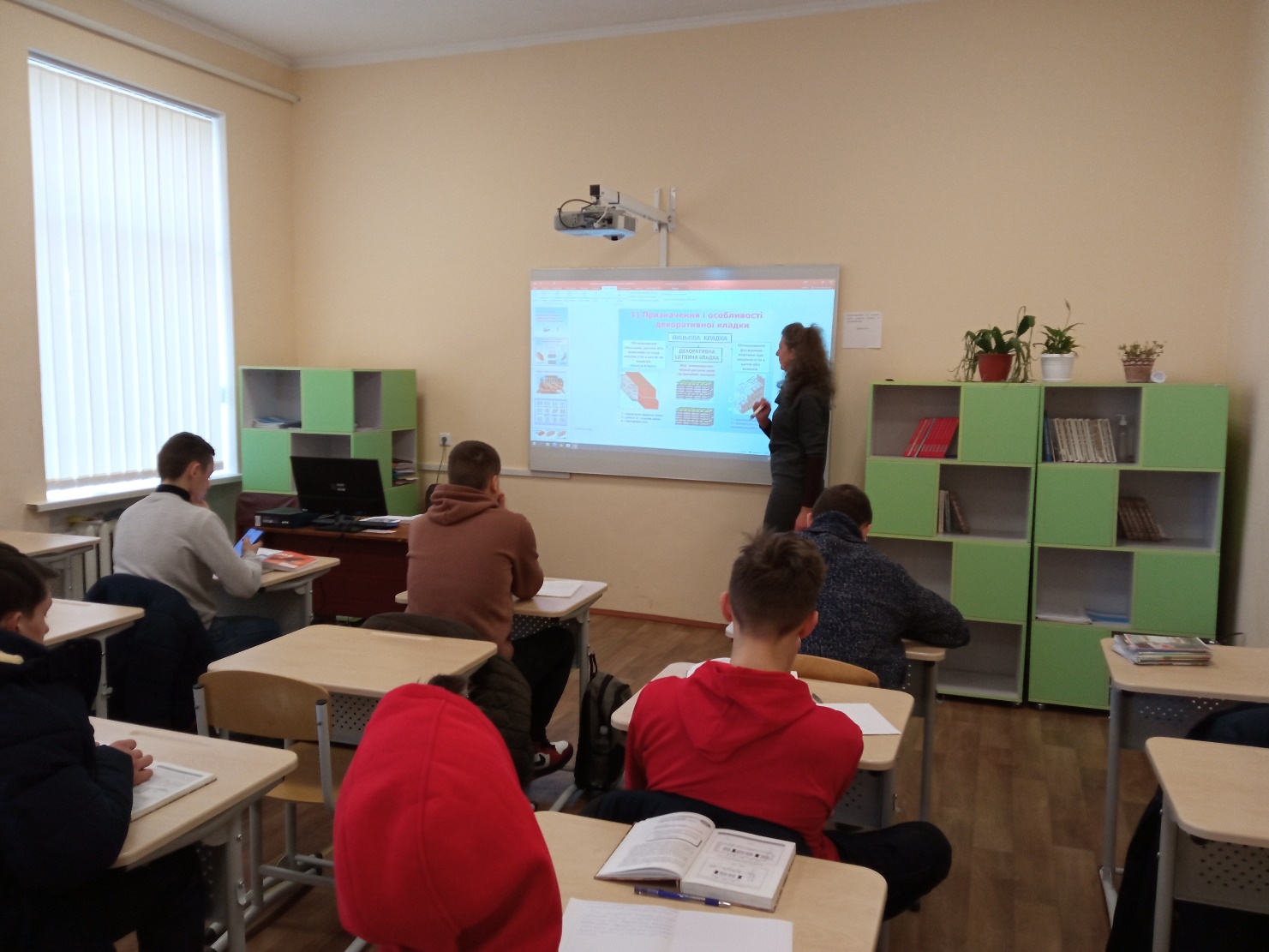 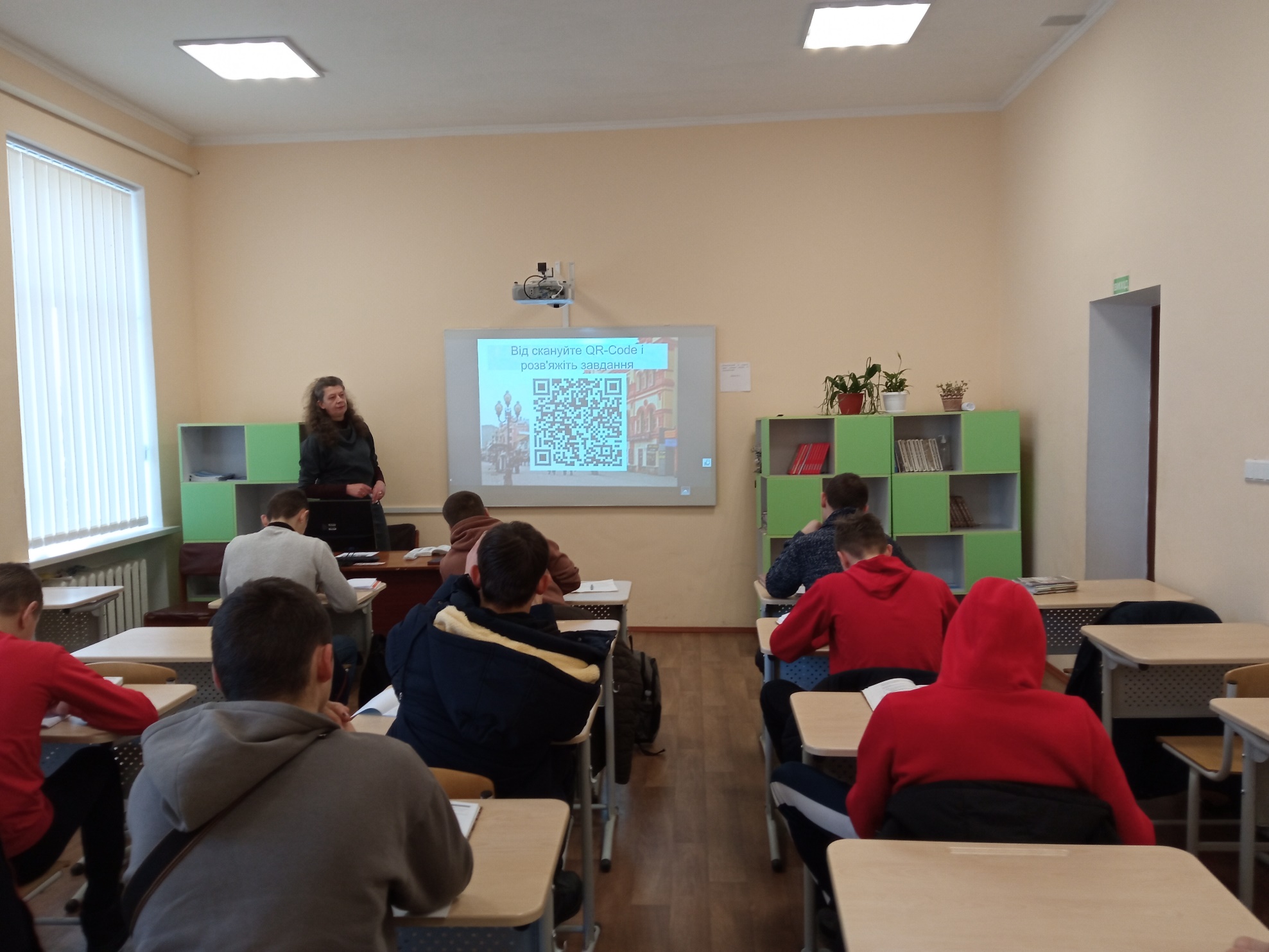 